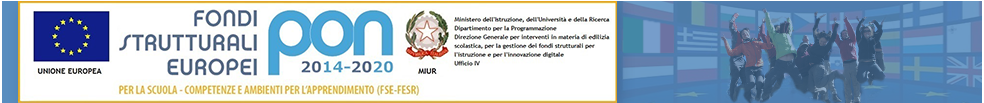 MODALITA’ SOMMINISTRAZIONE PROVE INVALSI ALUNNI DVA O DSA(Cancellare la parte che non interessa)Alunna/o _________________________________				Classe  III__Vigevano, _________________			Il Coordinatore________________________________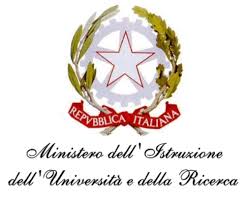 ISTITUTO COMPRENSIVO STATALE DI VIALE LIBERTA’Scuole dell’ Infanzia  “S. Maria delle Vigne” -  “C. Corsico”Scuole Primarie   “E. De Amicis”  -  “ A. Botto”Scuola Secondaria di Primo Grado “G. Robecchi”Viale Libertà, 32 – 27029 Vigevano (PV)  Tel. 0381/42464 -  Fax  0381/42474e-mail pvic83100r@istruzione.it -  Pec: pvic83100r@pec.istruzione.itSito internet: www.icvialelibertavigevano.gov.itCodice Fiscale  94034000185 –Codice Meccanografico: PVIC83100R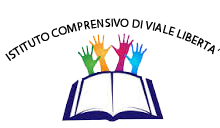 ALUNNI DVADi norma gli allievi disabili svolgono le prove INVALSI, inclusa quella d’Inglese (art. 11, c. 4 del D. Lgs. 62/2017 e nota MIUR 1865 del 10.10.2017).ALUNNI DSADi norma gli allievi con DSA svolgono le prove INVALSI, inclusa quella d’Inglese (art. 11, c. 4 del D. Lgs. 62/2017 e nota MIUR 1865 del 10.10.2017).PROVA INGLESESe previsto dal PEI, possono essere adottate:Misure compensative:tempo aggiuntivo (fino a 15 min. per la prova di reading e un terzoascolto per la prova di listening).Misure dispensative:1 - dall’intera prova,2 - da una delle due parti (reading o listening).Se previsto dal PDP, possono essere adottate:Misure compensativetempo aggiuntivo (fino a 15 min. per la prova di reading e un terzoascolto per la prova di listening);Misure dispensative:1 - dall’intera prova,2 - da una delle due parti (reading o listening).PROVE ITALIANO E MATEMATICASe previsto dal PEI, possono essere adottate:Misure compensative:1 - tempo aggiuntivo (fino a 15 min. per prova),2 - ingrandimento;3 - dizionario;4- calcolatrice (disponibile anche sulla piattaforma);5 - lettura della prova in formato di file audio per l’ascolto individuale della prova;6 - Braille;7 - adattamento prova per alunni sordi (formato word).Misure dispensative:da una o da entrambe le proveSe previsto dal PDP, possono essere adottate:Misure compensative:1 - tempo aggiuntivo (fino a 15 min. per prova);2 - dizionario;3 - calcolatrice (disponibile anche sulla piattaforma);4 - lettura della prova in formato di file audio per l’ascolto individuale della prova.